     University College of the Cayman Islands 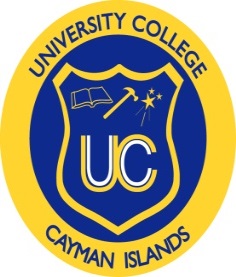            Member of the Association of Caribbean Tertiary Institutions168 Olympic Way, GT     PO Box 702 Grand Cayman KY1-1107T: 623 - 8224      F: 949 – 6781      W: lkong@ucci.edu.ky LEARNING RESOURCE CENTRE APPLICATIONINDIVIDUAL MEMBERSHIPTo become a member of the UCCI Learning Resource Centre, you must be at least 17 years old. There is an annual membership fee of CI$25.00 and a CI$100.00 security deposit which is refundable upon termination of membership. Four books may be borrowed for a two week period. Overdue fine is 25 cents per day.Surname _______________________________           First Name ___________________________PO Box# _______________________________            District ______________________________Home Phone # _________________________            Mobile Phone # _______________________Business Name ______________________________________________________________________PO Box ________________________________           District ______________________________Business Phone # ______________________            Business Fax# _______________________I apply for the right to use the UCCI Learning Resource Centre and agree to abide by the rules and regulations.____________________________________                       ___________________________________         Signature of Applicant                                                            DateFor Staff Use OnlyEffective Date __________________________________Expiration _____________________________________Signature _____________________________________UCCI:  Exploring…Learning…Energising!!!